Publicado en Barcelona el 16/11/2020 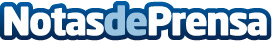 AleaSoft: El calendario de subastas renovables pretende asegurar los objetivos del PNIEC a 2025La propuesta de orden ministerial que desarrolla las subastas de renovables incluye un calendario orientativo de subastas y capacidad a subastar hasta 2025. Si se llevan a cabo todas las subastas previstas en este calendario ya se habrá cumplido con el 61% de la capacidad eólica y el 87% de la fotovoltaica que hace falta para alcanzar los objetivos que el PNIEC plantea para 2025Datos de contacto:Alejandro Delgado900 10 21 61Nota de prensa publicada en: https://www.notasdeprensa.es/aleasoft-el-calendario-de-subastas-renovables Categorias: Internacional Nacional Sector Energético http://www.notasdeprensa.es